CERTIFICATE OF VOLUNTARY WORKName(s) and Surname (s)AddressTel/Fax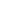 E-mailAssociation/ Organisation where voluntary activities were carried outVoluntary activities were carried out from / toTotal number of hoursDescription of activities carried outResults achieved  Skills acquiredOn behalf of the Association / Organisation where voluntary activities were carried outThe undersigned ..........................................................................................declares that the above information is correct and true. Date                                                  Stamp				                     Authorized Signature					           & Status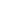 TitleAddressTel/Fax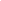 E-mailActivitiesNumber of members - volunteersRecipients